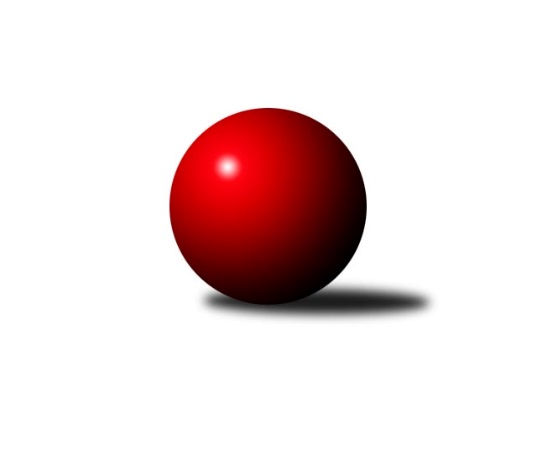 Č.11Ročník 2015/2016	5.12.2015Nejlepšího výkonu v tomto kole: 3516 dosáhlo družstvo: TJ Lokomotiva Trutnov 3.KLM B 2015/2016Výsledky 11. kolaSouhrnný přehled výsledků:TJ Sparta Kutná Hora	- SK Plaston Šluknov	2:6	3307:3363	12.0:12.0	5.12.TJ Start Rychnov n. Kn.	- TJ Tesla Pardubice 	7:1	3286:3222	13.0:11.0	5.12.TJ Sokol Benešov 	- TJ Sokol Tehovec 	3:5	3271:3298	11.5:12.5	5.12.TJ Lokomotiva Trutnov 	- SKK Primátor Náchod 	5:3	3516:3475	12.0:12.0	5.12.KK Kosmonosy 	- TJ Narex Česká Lípa 	6:2	3363:3237	13.5:10.5	5.12.SK Žižkov Praha	- Spartak Rokytnice nad Jizerou	6:2	3239:3186	15.0:9.0	5.12.Tabulka družstev:	1.	KK Kosmonosy	11	10	0	1	68.5 : 19.5 	162.0 : 102.0 	 3320	20	2.	TJ Narex Česká Lípa	11	7	0	4	54.5 : 33.5 	150.0 : 114.0 	 3226	14	3.	TJ Sokol Tehovec	11	7	0	4	52.5 : 35.5 	143.0 : 121.0 	 3270	14	4.	TJ Start Rychnov n. Kn.	11	6	1	4	49.0 : 39.0 	148.0 : 116.0 	 3318	13	5.	SKK Primátor Náchod	11	6	1	4	46.5 : 41.5 	130.5 : 133.5 	 3238	13	6.	TJ Sokol Benešov	11	5	0	6	38.0 : 50.0 	127.0 : 137.0 	 3231	10	7.	TJ Tesla Pardubice	11	5	0	6	34.0 : 54.0 	127.0 : 137.0 	 3257	10	8.	SK Žižkov Praha	11	4	1	6	35.0 : 53.0 	131.0 : 133.0 	 3204	9	9.	SK Plaston Šluknov	11	4	0	7	40.0 : 48.0 	115.5 : 148.5 	 3190	8	10.	TJ Sparta Kutná Hora	11	4	0	7	39.0 : 49.0 	122.0 : 142.0 	 3227	8	11.	Spartak Rokytnice nad Jizerou	11	3	1	7	38.0 : 50.0 	116.0 : 148.0 	 3188	7	12.	TJ Lokomotiva Trutnov	11	3	0	8	33.0 : 55.0 	112.0 : 152.0 	 3193	6Podrobné výsledky kola:	 TJ Sparta Kutná Hora	3307	2:6	3363	SK Plaston Šluknov	Dušan Hrčkulák	145 	 128 	 132 	137	542 	 2:2 	 557 	 141	125 	 152	139	Jan Koldan	Michal Hrčkulák	140 	 143 	 145 	131	559 	 3:1 	 544 	 125	139 	 140	140	František Tomík	Vladimír Holý	124 	 136 	 148 	146	554 	 1:3 	 572 	 134	156 	 150	132	Petr Vajnar	František Tesař	142 	 130 	 141 	130	543 	 2:2 	 546 	 139	134 	 131	142	Petr Kohlíček	Leoš Vobořil	136 	 136 	 151 	154	577 	 2:2 	 549 	 144	141 	 134	130	Jan Sklenář	Jiří Barbora	124 	 146 	 136 	126	532 	 2:2 	 595 	 158	141 	 132	164	Josef Rubanickýrozhodčí: Nejlepší výkon utkání: 595 - Josef Rubanický	 TJ Start Rychnov n. Kn.	3286	7:1	3222	TJ Tesla Pardubice 	Dalibor Ksandr	152 	 133 	 147 	135	567 	 2:2 	 546 	 131	138 	 149	128	Vít Veselý	Jiří Brouček *1	129 	 162 	 122 	117	530 	 1:3 	 565 	 140	130 	 136	159	Milan Vaněk	Vojtěch Šípek	123 	 136 	 160 	115	534 	 2:2 	 532 	 133	121 	 145	133	Jiří Sedlák	Radek Jung	128 	 135 	 125 	132	520 	 3:1 	 484 	 121	120 	 127	116	Michal Šic	Jaroslav Kejzlar	144 	 135 	 120 	150	549 	 3:1 	 517 	 130	131 	 132	124	Martin Hubáček	Martin Čihák	133 	 163 	 135 	155	586 	 2:2 	 578 	 143	145 	 160	130	Michal Talackorozhodčí: střídání: *1 od 84. hodu Jakub SeniuraNejlepší výkon utkání: 586 - Martin Čihák	 TJ Sokol Benešov 	3271	3:5	3298	TJ Sokol Tehovec 	Jiří Franěk *1	124 	 121 	 133 	132	510 	 1:3 	 566 	 152	147 	 121	146	Martin Hrouda	Miroslav Šostý	163 	 137 	 136 	146	582 	 3:1 	 544 	 131	159 	 129	125	Jiří Šťastný	Karel Drábek	121 	 124 	 138 	139	522 	 1:3 	 534 	 123	148 	 141	122	Jakub Šmidlík	Jaroslav Franěk	129 	 138 	 131 	138	536 	 2.5:1.5 	 547 	 121	138 	 156	132	Martin Bílek	Ivan Januš	142 	 122 	 138 	148	550 	 2:2 	 555 	 137	133 	 130	155	Petr Seidl	Dušan Dvořák	154 	 149 	 138 	130	571 	 2:2 	 552 	 131	154 	 117	150	Petr Šmidlík *2rozhodčí: střídání: *1 od 61. hodu Petr Červ, *2 od 91. hodu Jaroslav ProcházkaNejlepší výkon utkání: 582 - Miroslav Šostý	 TJ Lokomotiva Trutnov 	3516	5:3	3475	SKK Primátor Náchod 	Marek Žoudlík	143 	 136 	 146 	144	569 	 1:3 	 586 	 151	144 	 136	155	Aleš Tichý	Marek Plšek	143 	 131 	 158 	125	557 	 1.5:2.5 	 560 	 149	137 	 149	125	Jan Adamů	Michal Vlček	147 	 131 	 168 	137	583 	 2:2 	 580 	 145	158 	 134	143	Martin Kováčik	Jaroslav Jeníček	137 	 140 	 165 	137	579 	 2:2 	 563 	 133	149 	 141	140	Tomáš Majer	Petr Holý	178 	 170 	 151 	165	664 	 3.5:0.5 	 609 	 147	150 	 151	161	Tomáš Jirout	Karel Kratochvíl	126 	 129 	 158 	151	564 	 2:2 	 577 	 134	163 	 138	142	Daniel Balcarrozhodčí: Nejlepší výkon utkání: 664 - Petr Holý	 KK Kosmonosy 	3363	6:2	3237	TJ Narex Česká Lípa 	Jiří Vondráček	148 	 126 	 123 	137	534 	 1:3 	 559 	 127	134 	 143	155	Vladimír Ludvík	Petr Novák	145 	 154 	 132 	134	565 	 2:2 	 558 	 142	140 	 135	141	Miroslav Malý	Tomáš Bajtalon	150 	 142 	 128 	147	567 	 3:1 	 532 	 131	123 	 140	138	Petr Steinz	Pavel Říha	142 	 125 	 130 	128	525 	 0:4 	 580 	 148	142 	 142	148	Martin Najman	Dušan Plocek	141 	 148 	 134 	156	579 	 3.5:0.5 	 513 	 115	123 	 134	141	Marek Kyzivát *1	Luboš Beneš	146 	 161 	 133 	153	593 	 4:0 	 495 	 124	113 	 131	127	Jiří Ludvíkrozhodčí: střídání: *1 od 61. hodu Jiří SlabýNejlepší výkon utkání: 593 - Luboš Beneš	 SK Žižkov Praha	3239	6:2	3186	Spartak Rokytnice nad Jizerou	Martin Beran	154 	 116 	 133 	132	535 	 1:3 	 582 	 139	136 	 172	135	Petr Mařas	Petr Veverka	131 	 163 	 123 	126	543 	 4:0 	 494 	 126	134 	 110	124	Petr Janouch	Jiří Zetek	128 	 127 	 144 	132	531 	 2:2 	 541 	 151	129 	 140	121	Jan Mařas	Luboš Kocmich	138 	 120 	 144 	127	529 	 3:1 	 516 	 133	141 	 118	124	Zdeněk st. Novotný st.	Pavel Holub	148 	 139 	 149 	146	582 	 3:1 	 572 	 144	144 	 142	142	Slavomír Trepera	Stanislav Schuh	129 	 151 	 115 	124	519 	 2:2 	 481 	 130	112 	 110	129	Milan Valášekrozhodčí: Nejlepšího výkonu v tomto utkání: 582 kuželek dosáhli: Petr Mařas, Pavel HolubPořadí jednotlivců:	jméno hráče	družstvo	celkem	plné	dorážka	chyby	poměr kuž.	Maximum	1.	Miroslav Kužel 	TJ Lokomotiva Trutnov 	580.40	372.5	207.9	2.4	5/6	(619)	2.	Martin Čihák 	TJ Start Rychnov n. Kn.	577.67	377.1	200.5	1.9	6/7	(641)	3.	Jaroslav Kejzlar 	TJ Start Rychnov n. Kn.	567.53	363.7	203.8	2.0	6/7	(652)	4.	Luboš Beneš 	KK Kosmonosy 	565.94	369.5	196.5	2.0	6/6	(626)	5.	Dušan Plocek 	KK Kosmonosy 	565.28	367.6	197.7	3.3	6/6	(638)	6.	Michal Talacko 	TJ Tesla Pardubice 	563.89	374.7	189.2	2.8	6/6	(600)	7.	Miroslav Malý 	TJ Narex Česká Lípa 	561.17	375.5	185.6	3.2	6/6	(604)	8.	Milan Vaněk 	TJ Tesla Pardubice 	559.75	370.3	189.5	4.2	5/6	(587)	9.	Michal Hrčkulák 	TJ Sparta Kutná Hora	559.17	368.3	190.9	3.5	6/6	(631)	10.	Vladimír Ludvík 	TJ Narex Česká Lípa 	557.70	369.9	187.8	2.3	5/6	(591)	11.	Tomáš Bajtalon 	KK Kosmonosy 	556.47	371.2	185.3	3.5	6/6	(614)	12.	Jiří Vondráček 	KK Kosmonosy 	554.80	362.7	192.1	4.0	5/6	(613)	13.	Jaroslav Procházka 	TJ Sokol Tehovec 	554.47	362.0	192.4	2.6	5/6	(608)	14.	Martin Kováčik 	SKK Primátor Náchod 	551.50	368.7	182.8	3.6	4/5	(592)	15.	Martin Hubáček 	TJ Tesla Pardubice 	551.43	376.7	174.7	6.4	5/6	(590)	16.	Ivan Januš 	TJ Sokol Benešov 	551.17	366.9	184.3	4.1	6/7	(589)	17.	Vojtěch Šípek 	TJ Start Rychnov n. Kn.	551.13	368.1	183.0	4.3	6/7	(609)	18.	Petr Šmidlík 	TJ Sokol Tehovec 	550.92	364.7	186.2	3.3	5/6	(580)	19.	Dalibor Ksandr 	TJ Start Rychnov n. Kn.	550.60	361.7	188.9	2.8	7/7	(592)	20.	Tomáš Jirout 	SKK Primátor Náchod 	549.80	365.3	184.5	2.0	5/5	(609)	21.	Martin Najman 	TJ Narex Česká Lípa 	549.42	366.7	182.8	6.3	6/6	(580)	22.	Jiří Brouček 	TJ Start Rychnov n. Kn.	549.33	361.7	187.7	3.7	6/7	(594)	23.	Martin Hrouda 	TJ Sokol Tehovec 	548.81	370.3	178.6	5.8	4/6	(566)	24.	Tomáš Ryšavý 	TJ Lokomotiva Trutnov 	548.38	358.4	190.0	2.0	4/6	(617)	25.	Petr Seidl 	TJ Sokol Tehovec 	548.13	376.4	171.7	6.9	6/6	(594)	26.	Petr Vajnar 	SK Plaston Šluknov	547.58	360.6	187.0	2.6	6/6	(572)	27.	Josef Rubanický 	SK Plaston Šluknov	547.56	366.2	181.3	3.6	6/6	(595)	28.	Petr Mařas 	Spartak Rokytnice nad Jizerou	547.40	369.4	178.0	2.6	5/5	(624)	29.	Jiří Zetek 	SK Žižkov Praha	547.26	367.1	180.1	2.9	5/6	(585)	30.	Daniel Balcar 	SKK Primátor Náchod 	546.13	362.5	183.6	4.0	4/5	(577)	31.	Martin Bílek 	TJ Sokol Tehovec 	545.00	370.8	174.3	5.8	4/6	(547)	32.	Věroslav Řípa 	KK Kosmonosy 	544.60	365.2	179.4	4.6	5/6	(571)	33.	Martin Beran 	SK Žižkov Praha	544.17	367.7	176.4	4.5	6/6	(620)	34.	Jakub Šmidlík 	TJ Sokol Tehovec 	543.65	356.7	187.0	3.8	5/6	(559)	35.	Jaroslav Franěk 	TJ Sokol Benešov 	543.33	364.7	178.6	3.7	6/7	(607)	36.	Luboš Kocmich 	SK Žižkov Praha	543.13	356.3	186.8	4.1	5/6	(611)	37.	Dušan Dvořák 	TJ Sokol Benešov 	541.55	364.5	177.1	5.7	5/7	(597)	38.	Stanislav Schuh 	SK Žižkov Praha	541.40	357.9	183.5	6.1	6/6	(583)	39.	Dušan Hrčkulák 	TJ Sparta Kutná Hora	541.24	360.6	180.7	6.1	5/6	(594)	40.	Vladimír Holý 	TJ Sparta Kutná Hora	540.98	360.6	180.4	4.1	6/6	(585)	41.	Tomáš Majer 	SKK Primátor Náchod 	540.07	367.0	173.1	4.8	5/5	(599)	42.	Slavomír Trepera 	Spartak Rokytnice nad Jizerou	539.74	356.0	183.7	4.0	5/5	(596)	43.	Jiří Šťastný 	TJ Sokol Tehovec 	539.58	364.7	174.9	4.1	6/6	(579)	44.	Jan Adamů 	SKK Primátor Náchod 	537.85	362.2	175.7	4.9	5/5	(600)	45.	Jiří Barbora 	TJ Sparta Kutná Hora	536.93	370.1	166.8	4.1	6/6	(597)	46.	Marek Plšek 	TJ Lokomotiva Trutnov 	536.37	359.9	176.5	4.7	6/6	(625)	47.	Karel Drábek 	TJ Sokol Benešov 	535.44	358.7	176.8	5.3	5/7	(572)	48.	Petr Dus 	TJ Sparta Kutná Hora	535.20	360.9	174.3	4.6	5/6	(571)	49.	Petr Janouch 	Spartak Rokytnice nad Jizerou	534.71	363.1	171.7	5.8	5/5	(605)	50.	Petr Kohlíček 	SK Plaston Šluknov	533.28	364.4	168.8	4.3	6/6	(559)	51.	Petr Steinz 	TJ Narex Česká Lípa 	533.07	366.8	166.3	6.3	5/6	(546)	52.	Vít Veselý 	TJ Tesla Pardubice 	532.44	363.2	169.3	6.4	5/6	(559)	53.	Petr Novák 	KK Kosmonosy 	532.19	354.8	177.4	4.3	4/6	(565)	54.	Michal Šic 	TJ Tesla Pardubice 	528.92	360.9	168.0	6.7	6/6	(574)	55.	Miroslav Šostý 	TJ Sokol Benešov 	528.86	358.5	170.4	4.8	7/7	(582)	56.	Zdeněk st. Novotný  st.	Spartak Rokytnice nad Jizerou	527.46	359.6	167.8	6.6	5/5	(588)	57.	Bedřich Šiška 	TJ Tesla Pardubice 	526.47	353.3	173.1	5.5	5/6	(561)	58.	Tomáš Adamů 	SKK Primátor Náchod 	525.96	350.6	175.4	3.3	5/5	(563)	59.	Michal Vlček 	TJ Lokomotiva Trutnov 	525.17	362.2	163.0	6.0	6/6	(593)	60.	Petr Veverka 	SK Žižkov Praha	523.86	352.3	171.6	6.3	5/6	(555)	61.	Marek Kyzivát 	TJ Narex Česká Lípa 	521.80	348.1	173.7	6.4	5/6	(575)	62.	Milan Valášek 	Spartak Rokytnice nad Jizerou	521.03	349.6	171.4	4.9	5/5	(604)	63.	Jan Sklenář 	SK Plaston Šluknov	519.53	360.6	159.0	8.6	6/6	(564)	64.	Radek Marušák 	SK Plaston Šluknov	518.63	358.9	159.8	5.3	4/6	(550)	65.	Jan Mařas 	Spartak Rokytnice nad Jizerou	517.80	364.1	153.7	7.8	5/5	(588)	66.	František Tomík 	SK Plaston Šluknov	515.20	358.0	157.2	7.8	5/6	(544)	67.	Jiří Ludvík 	TJ Narex Česká Lípa 	511.86	349.4	162.5	8.3	6/6	(545)	68.	Jaroslav Jeníček 	TJ Lokomotiva Trutnov 	510.87	346.9	164.0	5.8	6/6	(579)	69.	Karel Kratochvíl 	TJ Lokomotiva Trutnov 	498.67	348.8	149.8	10.5	6/6	(595)		Petr Holý 	TJ Lokomotiva Trutnov 	626.67	416.0	210.7	1.0	1/6	(664)		Jakub Seniura 	TJ Start Rychnov n. Kn.	599.00	402.0	197.0	5.0	1/7	(599)		Petr Kotek 	TJ Lokomotiva Trutnov 	583.00	387.0	196.0	3.0	1/6	(583)		Pavel Říha 	KK Kosmonosy 	574.40	374.4	200.0	2.9	3/6	(625)		Marek Žoudlík 	TJ Lokomotiva Trutnov 	569.00	400.0	169.0	7.0	1/6	(569)		Tomáš Jelínek 	TJ Sparta Kutná Hora	563.67	363.3	200.3	3.0	3/6	(577)		Leoš Vobořil 	TJ Sparta Kutná Hora	560.44	369.7	190.8	2.3	3/6	(590)		Radek Jung 	TJ Start Rychnov n. Kn.	556.06	373.8	182.3	3.3	4/7	(582)		Vladimír Matějka 	TJ Sokol Benešov 	555.33	370.0	185.3	1.8	3/7	(617)		Jiří Sedlák 	TJ Tesla Pardubice 	552.50	347.5	205.0	2.5	2/6	(573)		Jiří Franěk 	TJ Sokol Benešov 	552.00	361.0	191.0	4.0	1/7	(552)		Tomáš Čožík 	TJ Sokol Benešov 	550.33	363.0	187.3	1.7	3/7	(573)		Aleš Tichý 	SKK Primátor Náchod 	548.93	373.6	175.3	5.2	3/5	(586)		Miloš Veigl 	TJ Lokomotiva Trutnov 	547.00	384.0	163.0	11.0	1/6	(547)		Petr Červ 	TJ Sokol Benešov 	543.00	349.8	193.3	1.6	4/7	(579)		František Tesař 	TJ Sparta Kutná Hora	543.00	353.0	190.0	3.0	1/6	(543)		Ladislav Zemánek 	TJ Tesla Pardubice 	542.60	370.1	172.5	6.1	3/6	(558)		Jan Koldan 	SK Plaston Šluknov	542.56	360.9	181.7	2.8	3/6	(557)		Tomáš Svoboda 	TJ Sokol Benešov 	542.00	366.3	175.7	5.0	3/7	(574)		David Ryzák 	TJ Lokomotiva Trutnov 	539.00	371.7	167.3	3.0	3/6	(580)		Jindřich Valo 	SK Žižkov Praha	529.33	356.3	173.0	5.3	3/6	(536)		Pavel Holub 	SK Žižkov Praha	524.28	355.6	168.7	3.8	3/6	(582)		Jaroslav Šmejda 	TJ Start Rychnov n. Kn.	518.63	365.3	153.4	7.8	4/7	(544)		Jiří Slabý 	TJ Narex Česká Lípa 	518.00	334.0	184.0	4.0	1/6	(518)		Zdeněk Babka 	TJ Lokomotiva Trutnov 	518.00	341.0	177.0	4.0	1/6	(518)		Jaroslav Čermák 	TJ Sparta Kutná Hora	518.00	371.0	147.0	9.0	1/6	(518)		Zdeněk Slezák 	SK Žižkov Praha	516.67	356.7	160.0	5.3	3/6	(521)		Jaroslav Havlíček 	TJ Sparta Kutná Hora	515.00	341.0	174.0	7.0	1/6	(515)		Antonín Šostý 	TJ Sokol Benešov 	512.00	347.0	165.0	0.0	1/7	(512)		Jiří Halfar 	TJ Sparta Kutná Hora	511.00	364.0	147.0	8.0	1/6	(511)		Jaroslav Doškář 	KK Kosmonosy 	510.33	354.8	155.5	9.2	3/6	(549)		Vojtěch Kosina 	TJ Sparta Kutná Hora	504.33	348.3	156.0	6.0	3/6	(526)		Josef Zderadička 	SK Žižkov Praha	504.00	341.0	163.0	6.0	1/6	(504)		Karel Hašek 	TJ Sokol Benešov 	501.00	335.0	166.0	3.0	1/7	(501)		Václav Kořánek 	SK Plaston Šluknov	496.50	346.5	150.0	7.0	1/6	(504)Sportovně technické informace:Starty náhradníků:registrační číslo	jméno a příjmení 	datum startu 	družstvo	číslo startu16319	Daniel Balcar	05.12.2015	SKK Primátor Náchod 	11x1407	Petr Seidl	05.12.2015	TJ Sokol Tehovec 	11x12366	Jiří Brouček	05.12.2015	TJ Start Rychnov n. Kn.	8x1820	Petr Kohlíček	05.12.2015	SK Plaston Šluknov	11x21325	Andrea Legátová	05.12.2015	TJ Lokomotiva Trutnov 	1x10698	Tomáš Polášek	05.12.2015	TJ Lokomotiva Trutnov 	10x2557	Dušan Plocek	05.12.2015	KK Kosmonosy 	11x11734	Luboš Kocmich	05.12.2015	SK Žižkov Praha	9x
Hráči dopsaní na soupisku:registrační číslo	jméno a příjmení 	datum startu 	družstvo	Program dalšího kola:12. kolo12.12.2015	so	9:00	TJ Sparta Kutná Hora - SKK Primátor Náchod 	12.12.2015	so	10:00	TJ Lokomotiva Trutnov  - TJ Sokol Tehovec 	12.12.2015	so	10:00	TJ Sokol Benešov  - Spartak Rokytnice nad Jizerou	12.12.2015	so	10:00	TJ Start Rychnov n. Kn. - KK Kosmonosy 	12.12.2015	so	13:30	SK Žižkov Praha - TJ Tesla Pardubice 	12.12.2015	so	15:30	TJ Narex Česká Lípa  - SK Plaston Šluknov	Nejlepší šestka kola - absolutněNejlepší šestka kola - absolutněNejlepší šestka kola - absolutněNejlepší šestka kola - absolutněNejlepší šestka kola - dle průměru kuželenNejlepší šestka kola - dle průměru kuželenNejlepší šestka kola - dle průměru kuželenNejlepší šestka kola - dle průměru kuželenNejlepší šestka kola - dle průměru kuželenPočetJménoNázev týmuVýkonPočetJménoNázev týmuPrůměr (%)Výkon3xPetr HolýTrutnov6642xPetr HolýTrutnov114.756644xTomáš JiroutNáchod6093xLuboš BenešKosmonosy109.415931xJosef RubanickýŠluknov5952xJosef RubanickýŠluknov109.025953xLuboš BenešKosmonosy5931xPavel HolubŽižkov108.175821xAleš TichýNáchod5861xPetr MařasSpartak Rokytni108.175823xMartin ČihákRychnov5862xMartin NajmanČ. Lípa107.01580